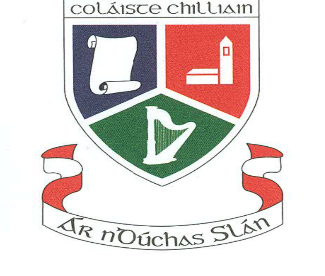 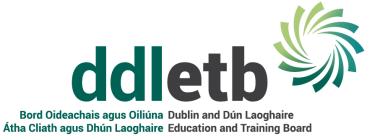 Athoscailt Choláiste Chilliain don Scoilbhliain 2021-2022Agus tús na scoilbhliana ag druidim linn tá athbhreithniú déanta againn ar ár bplean Covid-19 sa chomhthéacs reathach ina bhfuilimid faoi láthair. Tháinig treoirlínte ón Roinn Oideachais & Scileanna le déanaí ag rá gur chóir na socraithe a bhí ann anuraidh a choimeád i bhfeidhm i mbliana. Ciallaíonn sé sin nach bhfuil mórán athraithe le déanamh ar an bplean ach iarraimid oraibh é a léamh athuair chun tuiscint cheart a fháil ar conas is féidir leis an pobal scoile an galar seo a choimeád faoi smacht. Cé go bhfuil vaicsín faighte ag formhór daoine fásta na tíre agus go bhfuil sé anois ar fáil do dhaoine óga tá an víreas Delta an-tógálach. Dá bhrí sin caithfear na céimeanna céanna a d’oibrigh cheana a chur i bhfeidhm arís don scoilbhliain 2021-2022.Iarraimid ar thuismitheoirí, dá bhrí sin a chinntiú nach gcuireann siad daltaí a léiríonn na siomptóim a ghabhann le Covid-19 ar scoil (casacht, fadhbanna análú, teocht ard, scornach tinn &rl). Ba chóir sa chás sin teagmháil a dhéanamh leis an dochtúir.Má dhéanann an scoil teagmháil leat maidir le tinneas do pháiste tá sé fíor-thábhachtach go bhfuil sé eagraithe roimhré conas a bhaileofar é/í go tapaidh agus go sábháilte. Chuige sin caithfidh na huimhreacha teagmhála a bheith cruinn agus ceart. Is féidir é seo a sheiceáil ar VS Ware.Táimid ag cloí leis na tréimhsí 58 nóiméad. Laghdaíonn sé an méid gluaiseacht a tharlaíonn timpeall na scoile (6 athrú le hais 9). Beidh an am cuí, de réir na Roinne, le fáil ag gach ábhar. Tosóidh ranganna ag 08.30 agus críochnóidh ag 15.20 (12.50 ar an gCéadaoin). Beidh 15 nóiméid d’am sosa agus 35 d’am lóin.Beidh bun seomra ag gach rang. In ionad daltaí ag gluaiseacht ó sheomra go seomra is na múinteoirí a dhéanann amhlaidh. Tá gach iarracht déanta an méid spáis agus is féidir a chruthú i ngach bun rang.Iarrtar ar dhaltaí clúdach aghaidhe éadaigh, díghalrán lámh agus ciarsúir díghalráin a thógáil ar scoil leo. Ní mór do gach scoláire clúdach aghaidhe éadaigh a chaitheamh istigh i bhfoirgneamh na scoile. Má tá fadhb sláinte bainteach le seo déan teagmháil leis an scoil. Os rud é go bhfuil bun seomra ag gach rang táimid ag súil go gcoimeádtar glan iad. Má tá fadhb iarrfar ar an rang an seomra a ghlanadh ag 15.20.Tá córas dóirse oscailte againn chun sruthlú aeir a chruthú agus le féitheoireacht a dhéanamh ar na daltaí idir ranganna. Tá an Roinn Oideachais & Scileanna ag cur monatóirí CO2 ar fáil do scoileanna a chabhróidh linn measúnú a dhéanamh ar cháilíocht an aeir sna seomraí ranga. Beidh ar daltaí bogadh nuair atá ranganna praiticiúla acu. Ní úsáidfear na seomraí speisialta seo ach amháin dos na hábhair sin chomh fada agus is féidir.Tá cead ag daltaí a n-éadaí spóirt (t-léine scoile agus brístí traicéid dubhgorm) a chaitheamh ar an lá go bhfuil Corp Oideachais amchláraithe acu. Ní bheidh gá le seomraí gléasta agus tabharfaidh sé seans na héadaí scoile a ní i rith na seachtaine. Muna bhfuil na héadaí spóirt ceart á chaitheamh cuirfear smachtbhannaí i bhfeidhm.Beidh am sosa agus lóin deacair le láimhseáil. Ar an mbonn sin tá an méid seo a leanas á mholadh againn.Am sosa:	 Blianta 1-4 – sa chlós ach amháin i gcás drochaimsire. Bl.5 & 6 – rogha fanacht sa seomra nó dul sa chlós.Am lóin: Bl.5 & 6 – cead talamh	na scoile a fhágáil (le cead ó thuismitheoirí) Bl.1-4 – mar an gcéanna le ham sosa.Níl cead seasamh i líne don siopa. Tá córas ann gur féidir an bia a ordú agus bailíonn dalta amháin é don rang.Molaimid go láidir go rachadh na daltaí amach sa chlós ag am lóin agus sosa chun aer úr a ghlacadh agus roinnt aclaíochta a dhéanamh toisc nach bhfuil na deiseanna gluaiseachta céanna acu is a bhíodh.Táimid ag súil go mbeidh clúdach plaisteach ar gach leabhar/cóipleabhar le cabhrú leis an bpróiséas glanadh agus díghalrú.Tá 10 Stáisiúin Sláintí Láimhe crochta timpeall na scoile chomh maith le ceann i ngach seomra ranga. Déanfar gach bun seomra a díghalrú gach lá. Tá an dí-ghalrán ar an gcaighdeán is airde do Covid-19.Déanfar na seomraí praiticiúla a dhíghalrú tar éis gach seisiún sula dtagann grúpa nua isteach leis an treallamh a ghlanadh.Glacfar le teocht gach duine a thagann isteach sa foirgneamh gach lá. Má tá an teocht ró-ard go leanúnach iarrfar orthu dul chuig an seomra aonrú agus déanfar teagmháil leis an duine cuí. Tá an seomra feithimh ag an bpríomhdhoras ainmnithe mar ár seomra aonrú.Tá bealach aon treo sa bhfoirgneamh chun teagmháil lena chéile a laghdú. Beidh bealach isteach amháin agus cupla bealaí amach ag na daltaí ar an bhfáth céanna.Tá glantóir sa bhreis againn chun dea-chleachtais glantacháin a chinntiú.Cinntíonn Co-ordnóir Scoile do Covid-19 go bhfuil an scoil ag leanúint na treoirlínte mar is ceart agus a leanann an gnás má bhíonn cás dearfach Covid-19 sa scoil.Caitheann baill foirne clúdach aghaidheanna freisin.Tá srian ar chuairteoirí/thuismitheoirí ag teacht isteach sa scoil – cásanna práinneacha amháin a scaoiltear isteach.Tá fógraíocht Covid-19 crochta ar fud na scoile.Níl bheidh na taisceadáin ar fáil arís i mbliana de bharr nach féidir scaradh sóisialta a chinntiú leo. Moltar go mbeidh bosca ag gach dalta sa bhunseomra chun na leabhar/cóipleabhair a choimeád néata agus glan.Is mar seo a leanas a fhéachann an chéad seachtain scoile.Féilire Tús na Scoilbhliana 2021-2022Tuigimid go bhfuil fós imní agus buairt ar dhaoine maidir le filleadh ar scoil leis an méid sin cásanna nua gach lá ach táimid dóchasach go gcoimeádfaidh na céimeanna thuas-luaite muid, daltaí, foireann agus tuismitheoirí, slán. Beimid ag obair go leanúnach chun ár bpobal scoile a choimeád slán agus sábháilte.Táimid ag súil le comhoibriú iomlán ón bpobal scoile na pointí luaite thuas a chur i bhfeidhm. Tá said ann chun Covid-19 a sheachaint. Is muidne le meas,Feargal Ó Giolláin – PríomhoideSorcha Ní Dhomhnaill – Leas-PríomhoideLúnasa 2021.LUAN30/08/2021 Bliain 1 (8.30 – 10.30)MÁIRT31/08/2021 Bliain 1(8.30-10.30Bliain 3  (8.30 – 10.30)Bliain 6 (8.30 – 10.30)CÉADAOIN01/09/2021 Bliain 1(8.30-12.50)Bliain 2(8.30-12.50)Bliain 3(8.30-12.50)Bliain 5(8.30-12.50)Bliain 6 (8.30 – 12.50)DÉARDAOIN02/09/2021 Bliain 1(8.30-15.20)Bliain 2(8.30-15.20)Bliain 3(8.30-15.20Bliain 4(8.30 – 10.30)Bliain 5(8.30 – 15.20)Bliain 6(8.30 – 15.20)AOINE03/09/2021 GACH Bliain– Lá iomlán.